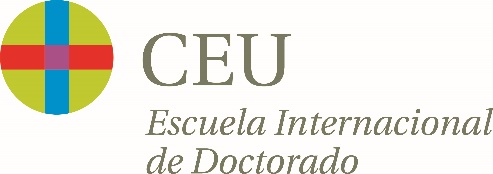 DATOS:VALORACIÓN DEL TRABAJO: (breve texto donde el Director/es exponen su consideración acerca del trabajo realizado por el investigador en formación) No más de 100 palabras en cada apartado. 1.Valoración del trabajo experimental realizado y su relación con el proyecto global de tesis (Cantidad y Calidad)2. Valoración de las capacidades adquiridas: adquisición de conocimientos, destrezas y habilidades (manejo de equipos, búsqueda de información, escritura), etc.3.Rendimiento de su actividad durante el periodo evaluado4. Capacidad para continuar con los objetivos que se desean alcanzar5. Valore en escala del 0-10 los siguientes aspectos:6. Otros aspectos adicionales que desee destacar:En .........................., a......... de....................... de 20Fdo:   nombre y firma de los directores/tutoresINFORME ANUAL DEL DIRECTOR/ES DE TESISPROGRAMA DE DOCTORADO EN:LÍNEA DE INVESTIGACIÓN:Nombre Investigador en Formación:Nombre Director/TutorDirector 1:Director 2:Tutor (si procede): Título del Proyecto de Tesis:Período de tesis evaluado (1er año, 2º año…):Curso académico:	20_____/20_____Nivel de motivaciónInteracción con otros miembros del equipo de investigaciónMadurez, seriedadProductividadNivel de competencia adquirida en este períodoIndependencia en su trabajoCapacidad de resolución de los problemas surgidos en su trabajo diarioCapacidad de reflexión